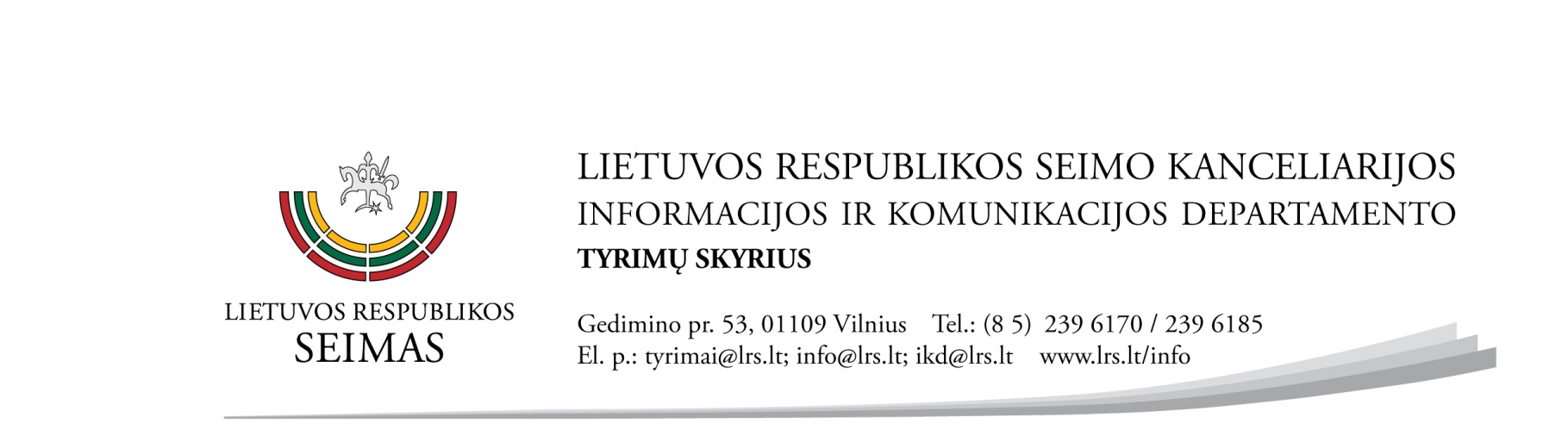 Analitinė apžvalga16/432016-05-10Fizinių asmenų įsiskolinimų priverstinio išieškojimo per antstolius tvarka Europos valstybėseTurinysĮvadas	1Airija	2Estija	3Jungtinė Karalystė	7Latvija	8Lenkija	10Suomija	12Švedija	14Vokietija	15Kitos valstybės	17Įvadas	Darbe pateikiama informacija apie fizinių asmenų įsiskolinimų priverstinio išieškojimo tvarką keliose Europos valstybėse (Airijoje, Estijoje, Jungtinėje Karalystėje, Latvijoje, Lenkijoje, Suomijoje, Švedijoje ir Vokietijoje). Daugiausia dėmesio skiriama klausimui, kokio dydžio atskaitymai iš darbo užmokesčio, pensijų bei įvairių socialinių išmokų šiose valstybėse yra galimi priverstinai išieškant, nuo kokių aplinkybių priklauso leistina atskaitymų suma, kokiais atvejais priverstiniai išieškojimai gali būti sustabdomi, atidedami ar nurašomi. Taip pat apžvelgiami minėtose valstybėse antstolių taikomi paslaugų įkainiai. Apžvelgtose valstybėse minėtų išieškojimo klausimų reglamentavimas yra gana įvairus, tačiau vienaip ar kitaip yra įtvirtinta tam tikra skolininko apsauga, kad jis galėtų patenkinti būtiniausias pragyvenimo reikmes. Airijoje ir J. Karalystėje teismas, priimdamas išskaitos iš darbo užmokesčio nurodymą, kiekvienu konkrečiu atveju nustato nuo išieškojimo apsaugotą darbo užmokesčio dydį, kurio reikia skolininkui pragyventi ir nuo jo priklausomų asmenų išlaikymui. Tuo tarpu Vokietijoje neišieškomi darbo pajamų dydžiai, kuriuos nustatant atsižvelgiama į skolininko turimą kitų asmenų išlaikymo prievolę, yra įtvirtinti Civilinio proceso kodekse; kas dveji metai jie yra perskaičiuojami pagal neapmokestinamo pajamų dydžio procentinį pokytį. Estijoje ir Lenkijoje neišieškoma iš pajamų neviršijančio minimalaus mėnesio atlyginimo dydžio. Latvijoje nustatyta, jog išskaičiuojama pinigų suma negali viršyti 30 proc. mėnesio atlyginimo. Suomijoje galima areštuoti ne daugiau kaip trečdalį visų skolininko turimų pajamų, su sąlyga, jog jam liktų ne mažiau kaip valstybės nustatytą minimalaus pragyvenimo lygį atitinkanti suma; ši sąlyga taikoma ir Švedijoje. Tačiau visose valstybėse paprastai leidžiama išieškoti ir didesnę pajamų dalį tais atvejais, kai asmuo nevykdo jam uždėtos vaikų ar kitų asmenų išlaikymo prievolės. AirijaIki šiol išskaitos iš darbo užmokesčio (angl. attachment of earnings) buvo atliekamos tik vykdant sutuoktinio ir vaikų išlaikymo nurodymą. Tais atvejais, kai vienas iš tėvų, sutuoktinių ar civilinių partnerių nevykdo teismo nurodymo ir nesumoka paskirtos išlaikymo sumos, teismas, jei tas asmuo dirba arba gauna privačią pensiją, gali paskirti išskaitos iš darbo užmokesčio nurodymą to asmens darbdaviui.2015 m. priimtas įstatymas įtvirtino galimybę įsiskolinimams išieškoti naudoti išskaitas iš darbo užmokesčio ir atskaitymus iš socialinių išmokų (deductions from social welfare payments). Įstatymas taikomas skoloms, kurių dydis yra nuo 500 iki 4 000 EUR.Įstatymo kontekste darbo užmokesčiu laikomos bet kurios asmeniui mokamos sumos, kurios yra atlyginimas (įskaitant bet kurias premijas, komisinius, užmokestį už viršvalandžius ar kitą pagal darbo ar tarnybos sutartį mokamą papildomą atlygį), taip pat kaip pensija ar kita panaši su įsidarbinimu susijusi išmoka (įskaitant anuitetus iš ankstesnių darboviečių ir periodines išmokas, mokamas kompensuojant netektas, panaikintas ar sumažintas bet kurias profesines pajamas). Socialinėmis išmokomis įstatyme vadinamos Socialinės apsaugos ministerijos kas savaitę mokamos grynosios (po padarytų atskaitymų) išmokos. Šią vadinamąją išmokų schemą (net scheme payments) savo potvarkiu nustato socialinės apsaugos ministras teisingumo ministro pritarimu; schema gali apimti bet kurias 2005 m. Socialinio aprūpinimo pagerinimo įstatymo 39 ir 139 straipsniuose išvardytas socialines išmokas: išmoką mažas pajamas gaunančioms šeimoms, išmokas socialiniu draudimu apdraustiems asmenims (neįgalumo išmoką, išmoką gimus vaikui, įvaikinimo išmoką, nedarbo išmoką, išmoką už sužalojimą darbe, slaugytojo išmoką, senatvės (įmokinę) pensiją, invalidumo pensiją, našlių (įmokinę) pensiją, našlaičių (įmokinę) išmoką, maitintojo netekimo subsidiją, našlio (tėvo ar motinos) subsidiją),  taip pat kitas išmokas: pašalpą netekus darbo, iki pensijos gaunamą pašalpą (pre-retirement allowance), senatvės (neįmokinę) pensiją, aklųjų pensiją, našlių ir našlaičių neįmokines pensijas, subsidiją šeimai, kurioje yra našlys, pašalpą šeimai, kurioje yra tik vienas iš tėvų, ir kt., tačiau neapima įvairių pagal įstatymą dėl tam tikrų aplinkybių mokamų šių išmokų priedų (pavyadažiui, už kiekvieną vaiką, vyresniam kaip 80 metų asmeniui ir pan.).  Teismui priėmus išskaitos iš darbo užmokesčio nurodymą (attachment of earnings order), skolintojo darbdavys įpareigojamas reguliariai ir nustatytu laiku kreditoriui mokėti iš skolininko darbo užmokesčio išskaitytas teismo nustatytas sumas, atsižvelgdamas į teismo sprendime nustatytus normalų atskaitymo dydį (normal deduction rate) ir apsaugotą darbo užmokesčio dydį (protected earnings rate). Šiuos dydžius, atsižvelgdamas į skolininko pateiktos turto deklaracijos (statement of means) duomenis, teismas nustato taip, kad normalus atskaitymo dydis neviršytų to, kuris reikalingas skolai padengti per teismo požiūriu protingą laiko tarpą, o apsaugotas darbo užmokesčio dydis, po atskaitymo turintis likti skolininkui, negalėtų būti mažesnis, nei, atsižvelgus į konkrečias skolininko gyvenimo aplinkybes, reikia jo būtinosioms reikmėms patenkinti. Teismas, priimdamas išskaitos nurodymą, privalo būti įsitikinęs, jog nurodyme nustatytomis sąlygomis skolininkui liks pakankamai lėšų jo ir nuo jo priklausomų asmenų išlaikymui. Nurodymo galiojimo laikotarpiu teismas, darbdaviui paprašius, turi nuspręsti, ar vieni arba kiti skolininko gaunami mokėjimai yra laikytini darbo užmokesčiu taikant nurodymą.Teismui priėmus atskaitymo iš socialinių išmokų nurodymą (deduction from payments order), Socialinės apsaugos ministerija yra įpareigojama reguliariai iš skolininkui skirtų socialinių išmokų schemos lėšų atskaityti nurodyme nustatytas sumas ir mokėti jas išieškotojui (kreditoriui). Prieš priimdamas tokį nurodymą teismas privalo įsitikinti, kad  atsižvelgus į konkrečias skolininko gyvenimo sąlygas, nurodymo vykdymo metu jam liks pakankamai lėšų pragyvenimui ir nuo jo priklausomų asmenų išlaikymui. Atskaitymas neturi būti atliekamas, jeigu dėl jo pagal socialinių išmokų schemą skolininko gaunamų lėšų suma tampa mažesnė už Socialinės gerovės sutvirtinimo įstatymo 4 priede nustatytą dydį  – 204,3 EUR.Nurodymų galiojimo laikotarpiu skolininkas per 10 dienų privalo informuoti išieškotoją (kreditorių), kai deklaruotas darbo užmokestis (arba pagal socialinių išmokų schemą gaunama suma) padidėja 50 EUR ar didesne suma, taip pat kai skolininkas nutraukia bet kurį apmokamą užsiėmimą ar naujai įsidarbina (arba netenka darbo). Skolininkas, informavęs išieškotoją (kreditorių), gali kreiptis į teismą su prašymu pakeisti galiojantį nurodymą, jei sumažėjus jo darbo užmokesčiui ar gaunamai pagal schemą socialinių išmokų sumai, dėl nurodymo vykdymo jam nelieka pakankamai lėšų pragyventi ir nuo jo priklausomų asmenų išlaikymui. Teismas, išnagrinėjęs prašymą ir skolininko pateiktus finansinius duomenis, gali nurodymo vykdymą laikinai sustabdyti, nurodymą pakeisti arba jį visai panaikinti. Išieškotojas (kreditorius) su prašymu pakeisti nurodymo sąlygas gali kreiptis į teismą, jei atitinkamos skolininko pajamos išauga daugiau kaip 50 EUR. Bet kuriuo metu skolininkas gali sumokėti kreditoriui visą neišmokėtą skolos dalį; tada nurodymas nustoja galios. Teismo nurodymu atliekamą priverstinį skolų išieškojimą iš daiktų ar būsto vykdo antstoliai, Airijoje vadinami šerifais (sheriff, Dublino ir Korko miestuose) arba grafysčių registratoriais (county registrar, kitose vietovėse). Šerifai yra savarankiškai dirbantys asmenys, kuriems už darbą mokami komisiniai, tuo tarpu grafysčių registratoriai yra valstybės tarnautojai, kurių pagrindinė darbo vieta yra apskričių teismai (circuit court). Šerifų paslaugų įkainius nustato teisingumo ministro (finansų ministro pritarimu) paskelbtas potvarkis. Jame nustatyti įvairūs fiksuoti rinkliavų dydžiai ir rinkliavų, susietų su išieškoma suma, skalė. Jie pateikiami lentelėje.1 lentelė. Airijos šerifų imamų rinkliavų dydžiaiPotvarkyje taip pat  nustatyta, kaip šerifams atlyginamos  įvairios vykdymo metu faktiškai patirtos išlaidos.EstijaIšieškojimas iš pajamų reglamentuojamas Vykdymo proceso kodekse. Jame nustatyta, kad  iš pajamų negali būti išieškoma, jei jos neviršija nustatyto minimalaus mėnesio atlyginimo dydžio arba atitinkamos pajamų dalies, nustatytos savaitei ar dienai (132 str. 1 d.). Vienintelė įstatyme nustatyta išimtis – reikalavimo mokėti alimentus vaikui vykdymas. Jei pateiktas reikalavimas dėl išieškojimo iš skolininko kito turto nevisiškai patenkino ar numanoma, kad nevisiškai patenkins ieškovo reikalavimą mokėti alimentus vaikui, antstolis gali nustatyti tokį reikalavimą, kad skolininkui liktų pajamų dalis, kuri sudarytų 50 proc. nustatyto minimalaus mėnesio atlyginimo dydžio arba atitinkamos pajamų dalies, nustatytos savaitei ar dienai (beje, vykdant reikalavimą mokėti alimentus vaikui, neatsižvelgiama į kitus skolininko išlaikytinius). Jei iš skolininko išskaityta pinigų suma, skirta patenkinti reikalavimą mokėti alimentus vaikui, yra mažesnė negu pusė nustatyto minimalaus mėnesio atlyginimo arba atitinkamos pajamų dalies, nustatytos savaitei ar dienai, gali būti išskaityta iki trečdalio skolininko pajamų (132 str. 11 d.). Pagal Vykdymo proceso kodeksą, jei skolininkas pagal įstatymą išlaiko kitą asmenį ar moka jam alimentus, tai pajamų, iš kurių negali būti išieškoma, suma didinama trečdaliu minimalaus atlyginimo kiekvienam išlaikomam asmeniui, išskyrus atvejus, kai priverstinai vykdomas reikalavimas mokėti alimentus vaikui (132 str. 2 d.).Vykdymo proceso kodekse nustatyta, kad iš pajamų dalies, didesnės negu suma, iš kurios negali būti išieškoma, gali būti areštuoti 2/3 sumos, atitinkančios ne daugiau kaip 5 minimalius atlyginimus, ir gali būti areštuotos visos pajamos, kurios yra didesnės už 5 minimalius atlyginimus, jei areštuojama suma neviršija 2/3 bendrųjų pajamų sumos (132 str. 3 d.).Išieškant iš pajamų, mokesčiai, įmokos į privalomą pensijų fondą, sveikatos draudimo ir nedarbo draudimo įmokos nėra laikomos pajamomis ( 130 str. 4 d.).Pagal Vykdymo proceso kodeksą, siekiant įvykdyti reikalavimą, negali būti išskaitoma iš tokių pajamų (131 str. 1 d.):valstybės pašalpų šeimai;socialinių pašalpų neįgaliesiems asmenims;Socialinės apsaugos įstatyme nustatytų socialinių pašalpų;kompensacijų, mokamų pagal Dirbtinio apvaisinimo ir embriono apsaugos įstatymo 	351straipsnio 3 dalį;iš Estijos nedarbo draudimo fondo mokamų nedarbo išmokų, stipendijų, išmokų 	transportui ir būstui, subsidijų verslo pradžiai;kompensacijų, mokamų dėl kūno sužalojimo ar sveikatos sutrikdymo, išskyrus 	kompensaciją už prarastas pajamas bei kompensaciją už neturtinę žalą;pagal įstatymą priklausančių alimentų;tėvystės išmokų;sveikatos draudimo išmokų pagal Sveikatos draudimo įstatymą, išskyrus laikino 	nedarbingumo pašalpas;įstatyme nustatytos valstybinių pensijų dalies;paleidimo į laisvę paramos.Pagal Vykdymo proceso kodeksą pareiškėjui prašant, gali būti pateiktas reikalavimas dėl pinigų išieškojimo iš pajamų, nurodytų 131 straipsnio 1 dalies 6–8 punktuose, jei pateiktas reikalavimas dėl pinigų išieškojimo iš skolininko kito turto nevisiškai patenkino ar numanoma, kad nevisiškai patenkins ieškovo reikalavimą ir jei pajamų areštas yra teisingas atsižvelgiant į reikalavimo pobūdį ir pajamų dydį. Jei įmanoma, prieš priimdamas sprendimą antstolis išklauso skolininką (131 str. 2 d.).Vykdymo proceso kodekso 131 straipsnio 1 dalies 10 punkto reikalavimas, kad iš valstybinių pensijų gali būti išieškoma tik įstatymu nustatyta šios pensijos dalis, detalizuojamas Valstybinių pensijų draudimo įstatyme. Pagal jį, įgyvendinant sprendimą, gali būti išskaityta iki 50 proc. valstybinės pensijos, bet mažiausiai 50 proc. nacionalinės pensijos turi būti išsaugota pensininkui (47 str. 3 d.). Socialinio draudimo tarybos sprendimu gali būti išskaityta papildomai iki 20 proc. valstybinės pensijos negu 47 straipsnio 3 dalyje nustatyta suma, bet mažiausiai 50 proc. nacionalinės pensijos turi būti išsaugota pensininkui (47 str. 4 d.). Valstybinių pensijų draudimo įstatyme taip pat nustatyta, kad Socialinio draudimo tarybos sprendimu, esant rašytiniam pensininko sutikimui, gali būti išieškoma suma, kuri yra didesnė negu 47 straipsnio 4 dalyje nustatytas dydis (47 str. 5 d.).Skolininkas, negalintis iš karto įvykdyti reikalavimą visa apimtimi, turi kreiptis į antstolį ir susitarti su išieškotoju dėl skolos grąžinimo grafiko. Antstolis be išieškotojo sutikimo tokio grafiko sudaryti negali. Baudžiamosiose ir administracinėse bylose dėl skolos grąžinimo grafiko sudarymo reikia kreiptis į teismą pagal gyvenamąją vietą. Skolininkas teismui turi pateikti prašymą, taip pat dokumentus, patvirtinančius, kad jis negali iš karto grąžinti skolą (pavyzdžiui, pažymą iš darbo vietos apie darbo užmokesčio dydį, pažymas iš Socialinio draudimo tarybos, vaikų gimimo liudijimus). Remdamasis priimtu teismo sprendimu šiuo klausimu antstolis su skolininku gali sudaryti skolos grąžinimo grafiką. Atlygio antstoliui nustatymo tvarka ir dydis reglamentuojamas Antstolių įstatymo 5 skyriuje (28–53 str.). Pagal šį įstatymą antstolis už teikiamas paslaugas turi teisę rinkti rinkliavą, kurią gali sudaryti:1) rinkliava už tai, kad užveda vykdomąją bylą, pagrindinė rinkliava už vykdymo procesą  ir papildoma rinkliava už vykdymo veiksmus (antstolis taip pat turi teisę pareikalauti papildomo atlygio įstatymu nustatytose ribose, jeigu vykdymo veiksmai yra techniškai ir teisiškai  sudėtingi arba jiems reikia skirti daug laiko);2) antstolis turi teisę prašyti avansinio atlygio tais atvejais ir tokio dydžio, kaip numatyta įstatyme (tik išieškojus visą skolą, avansinė rinkliava per mėnesį grąžinama ją sumokėjusiam asmeniui).Antstolio atlygio tarifai, nustatomi kaip tam tikros atlygio sumos (kai kurias atvejais kaip valandinis atlygis), prie kurių turi būti pridėtas pridėtinės vertės mokestis (PVM) (antstolis turi nurodyti sumą tiek be PVM, tiek su PVM). Antstoliui draudžiama susitarti su skolininku dėl rinkliavos padidinimo arba sumažinimo, taip pat dėl atleidimo nuo rinkliavos.Atlygį antstoliui sumoka skolininkas, jeigu įstatymu nenustatyta kitaip.Jeigu skolininkas reikalavimus įgyvendina per nustatytą savanoriško vykdymo laikotarpį, antstoliui turi sumokėti tik pusę įstatymu nustatytos rinkliavos sumos. Vykdomojo dokumento savanoriško vykdymo laikotarpis paprastai būna nuo 10 iki 30 dienų. Atlygis antstoliui už tai, kad užveda vykdomąją bylą, be PVM sudaro 15,97 EUR (34 str.).Jeigu išieškotina suma ne didesnė nei 3 200 EUR, antstolio pagrindinė rinkliava ir avansinė rinkliava priklauso nuo išieškotinos sumos ir apskaičiuojama pagal Antstolių įstatymo 35 str. 1 d. pateiktą lentelę:2 lentelė. Antstolio pagrindinės ir avansinės rinkliavos tarifai (EUR)Šaltinis: Antstolių įstatymo 35 straipsnio 1 dalisJeigu pagal vykdomąjį dokumentą skolininkas išieškotojui privalo sumokėti didesnę negu 3 200 EUR sumą, pagrindinė antstolio rinkliava turi būti apskaičiuojama taip (35 str. 2 d.):1) jeigu išieškotina suma sudaro 3 201–3 900 EUR, antstolio pagrindinė rinkliava turi būti 14,75 proc. šios sumos, bet ne daugiau kaip 527 EUR;2) jeigu išieškotina suma sudaro 3 901–4 500 EUR, antstolio pagrindinė rinkliava turi būti 13,75 proc. šios sumos, bet ne daugiau kaip 548 EUR;3) jeigu išieškotina suma sudaro 4 501–5 100 EUR, antstolio pagrindinė rinkliava turi būti 12,25 proc. šios sumos, bet ne daugiau kaip 575 EUR;4) jeigu išieškotina suma sudaro 5 101–5 800 EUR, antstolio pagrindinė rinkliava turi būti 11,25 proc. šios sumos, bet ne daugiau kaip 603 EUR;5) jeigu išieškotina suma sudaro 5 801–6 400 EUR, antstolio pagrindinė rinkliava turi būti 10,5 proc. šios sumos, bet ne daugiau kaip 607 EUR;6) jeigu išieškotina suma sudaro 6 401–13 000 EUR, antstolio pagrindinė rinkliava turi būti 9,5 proc. šios sumos, bet ne daugiau kaip 1 182 EUR;7) jeigu išieškotina suma sudaro 13 001–25 000 EUR, antstolio pagrindinė rinkliava turi būti 9,25 proc. šios sumos, bet ne daugiau kaip 2 300 EUR;8) jeigu išieškotina suma sudaro 25 001–38 400 EUR, antstolio pagrindinė rinkliava turi būti 9 proc. šios sumos, bet ne daugiau kaip 3 355 EUR;9) jeigu išieškotina suma sudaro 38 401–51 200 EUR, antstolio pagrindinė rinkliava turi būti 8,75 proc. šios sumos, bet ne daugiau kaip 4 345 EUR;10) jeigu išieškotina suma sudaro 51 201–63 900 EUR, antstolio pagrindinė rinkliava turi būti 8,5 proc. šios sumos, bet ne daugiau kaip 5 112 EUR;11) jeigu išieškotina suma sudaro 63 901–127 800 EUR, antstolio pagrindinė rinkliava turi būti 8 proc. šios sumos, bet ne daugiau kaip 9 586 EUR;12) jeigu išieškotina suma sudaro 127 801–191 800 EUR, antstolio pagrindinė rinkliava turi būti 7,5 proc. šios sumos, bet ne daugiau kaip 13 900 EUR;13) jeigu išieškotina suma sudaro 191 801–255 700 EUR, antstolio pagrindinė rinkliava turi būti 7,25 proc. šios sumos, bet ne daugiau kaip 16 617 EUR;14) jeigu išieškotina suma sudaro 255 701–319 600 EUR, antstolio pagrindinė rinkliava turi būti 6,5 proc. šios sumos, bet ne daugiau kaip 17 575 EUR;15) jeigu išieškotina suma sudaro 319 601–383 500 EUR, antstolio pagrindinė rinkliava turi būti 5,5 proc. šios sumos, bet ne daugiau kaip 18 214 EUR;16) jeigu išieškotina suma sudaro 383 501–447 400 EUR, antstolio pagrindinė rinkliava turi būti 4,75 proc. šios sumos, bet ne daugiau kaip 20 132 EUR;17) jeigu išieškotina suma sudaro 447 401–511 300 EUR, antstolio pagrindinė rinkliava turi būti 4,5 proc. šios sumos, bet ne daugiau kaip 20 451 EUR;18) jeigu išieškotina suma sudaro 511 301–575 000 EUR, antstolio pagrindinė rinkliava turi būti 4 proc. šios sumos.Išieškotinai didesnei negu 575 000 EUR sumai antstolio pagrindinė rinkliava sudaro 23 008 EUR+0,5 proc. sumos, didesnės negu 575 000 EUR (35 str. 3 d.).Avansinė antstolio rinkliava 3 201–575 000 EUR išieškotinai sumai sudaro 191 EUR, o didesnei negu 575 000 EUR sumai – 319 EUR.Jungtinė KaralystėIšieškotojui (kreditoriui) prašant, teismas gali priimti išskaitos iš darbo užmokesčio nurodymą (angl. attachment of earnings), kuriuo skolininko darbdavys įpareigojamas išskaitytą iš darbo užmokesčio sumą persiųsti teismui, kuris perduoda ją kreditoriui. Spręsdamas, kiek skolininkas išgali mokėti kreditoriui, teismas nustato minimalią pinigų sumą, kurios reikia skolininkui pragyventi – vadinamąjį apsaugotą uždarbio dydį (protected earnings rate), ir iš skolininko galima paimti ir perduoti kreditoriui tik šį dydį viršijančią pinigų sumą. Išskaitos nurodymas nepriimamas, jei įsiskolinimas yra mažesnis už 50 EUR, taip pat tada, kai skolininko darbo užmokestis nuolat neviršija apsaugoto darbo užmokesčio dydžio. Kreditorius negali kreiptis su prašymu priimti nurodymą, jeigu skolininkas yra savarankiškai dirbantis, bedarbis, tarnauja armijoje, oro pajėgose, karo ar prekybos laivyne.Kai dėl pablogėjusios finansinės padėties, ligos ar darbo netekimo skolininkas nebeišgali mokėti skolos kaip nustatyta nurodyme, jis gali kreiptis į teismą su prašymu pakeisti nurodymo sąlygas, pavyzdžiui, sudaryti jam galimybę mokėti skolą mažesnėmis dalimis arba sustabdyti nurodymo galiojimą.Tais atvejais, kai asmuo nemoka Vaiko apsaugos agentūros (Child Support Agency, CSS) arba Vaiko išlaikymo tarnybos (Child Maintenance Service, CMS) nustatytos išlaikymo sumos, šios įstaigos gali priimti atskaitymo iš darbo užmokesčio nurodymą (deduction from earnings order), kuriuo skolininko darbdavys įpareigojamas atskaityti reikalingą sumą iš skolininko darbo užmokesčio. Privalomi mokėjimai iš darbo užmokesčio įsiskolinimui padengti apskaičiuojami  pagal nustatytas formules, neatsižvelgiant į kitas asmens galimai turimas skolas ar išlaidas. Tačiau skolininkui po atskaitymo turi likti ne mažiau kaip 60 proc. jo grynųjų pajamų (t. y., be sumokėtų mokesčių ir socialinio draudimo įmokų).Antstoliai (bailiff), dar vadinami vykdymo agentais (enforcement agents) turi teisę imti rinkliavą kiekvienoje vykdymo procedūros stadijoje. Yra 3 atskiros stadijos, vadinamos atitinkamai sutikimo (compliance), vykdymo (enforcement) ir pardavimo (sale) stadijomis. Kiekvienoje stadijoje imama fiksuota įstatymu nustatyta fiksuota rinkliava ir procentinė rinkliava, skaičiuojama tik nuo išieškomos sumos, kuri turi būti ne mažesnė kaip 1 500 EUR (jei išieškoma pagal Aukštojo civilinių bylų teismo (High court, toliau – Aukštasis teismas) nurodymą – 1 000 EUR).3 lentelė. Anglijoje ir Velse antstolių imamų rinkliavų dydžiai(kai vykdoma ne pagal Aukštojo teismo nurodymą) 4 lentelė. Anglijoje ir Velse antstolių imamų rinkliavų dydžiai(kai vykdoma pagal Aukštojo teismo nurodymą)Taip pat skolininkui gali būti pateikiamos sąskaitos ir už kitas su antstolio veiksmais susijusias išlaidas (disbursements) – pavyzdžiui, paimtų daiktų saugojimo, patekimo į patalpas, daiktų pardavimo aukcione išlaidos (įskaitant komisinius iki 15 proc. nuo pardavimo kainos) ir pan.Kai iš to paties asmens išieškoma ne viena skola, antstolis privalo pagal galimybes išieškoti jas kartu ir taip sumažinti rinkliavas ir kitas susijusias išlaidas. Tai reiškia, jog paprastai už vykdymo ir pardavimo stadijas sumokama tik vieną kartą. 	LatvijaTeismo antstoliai turi teisę nukreipti vykdymą į skolininko kilnojamąjį turtą, įskaitant visą kitiems asmenims perduotą turtą, į nematerialųjį turtą, į pinigus, kuriuos skolininkui turi grąžinti kiti asmenys (atlyginimas už darbą, kitas piniginę vertę atitinkantis atlyginimas, kitos skolininko pajamos, investicijos kredito įstaigose), taip pat į nekilnojamąjį turtą. Tam tikras teisės aktuose konkrečiai nurodytas turtas ir visiškai arba iš dalies skolininkui priklausantys daiktai pagal vykdomuosius raštus negali būti išieškomi (pavyzdžiui, namų įranga ir buities technika, drabužiai, maistas, knygos, įrankiai ir prietaisai, reikalingi skolininko kasdieniam darbui, kuriuo jis uždirba pajamas pragyvenimui, ir t. t.).Civilinio proceso kodeksas nustato, kad skola yra išieškoma iš skolininko gaunamo periodinio darbo užmokesčio, taip pat atlygio vykdant civilinę arba karinę tarnybą, jeigu:yra priimtas sprendimas dėl periodinio skolos grąžinimo;išieškoma suma neviršija mėnesinio darbo ar jam prilygstančio užmokesčio;teismo sprendimu;kai skolininkas neturi turto arba jis yra akivaizdžiai per mažas skolai padengti (592 str.).Skola turi būti išieškoma vadovaujantis vykdomaisiais dokumentais arba teismo nutartimi.Įstatymas numato, jog paskiriant išieškojimą iš periodinio atlygio už darbą yra būtina atsižvelgti į reikalaujamos skolos prigimtį. Jei yra prašoma priteisti skolą, susijusią su mažamečio vaiko išlaikymo išlaidomis, tuomet yra išskaičiuojama periodinio atlygio už darbą dalis, siekianti 50 proc. minimalaus mėnesinio darbo užmokesčio. Kai yra priteisiama pinigų suma, kuri susidarė dėl traumų, sunkaus sveikatos sutrikdymo, mirties ar nusikalstamos veikos, dėl kurios buvo padaryta žala, yra išskaičiuojama 50 proc. periodinio atlygio už darbą. Visais kitais atvejais išskaičiuojama pinigų suma neturi viršyti 30 proc. mėnesinio atlygio už darbą (594 str.).Nustatant išskaičiuojamos pinigų sumos dydį taip pat yra atsižvelgiama į kitas asmens gaunamas pajamas – mokslo institucijų stipendijas, kompensacijas už patirtas traumas, ligos ar nedarbingumo pašalpas (595 str.).Visais atvejais skola negali būti išieškoma iš vienkartinių pašalpų ir išmokų (vaiko gimimo išmokos, laidojimo išlaidų kompensacijos, kitos socialinės paramos išmokos),  taip pat iš darbdavio mokamų kelionės išlaidų kompensacijos bei kompensacijos už darbo įrankių nusidėvėjimą, kai esant darbiniams santykiams, darbuotojai naudoja savo asmeninius įrankius ir priemones (596 str.).Gali būti išieškoma iki pusės valstybės mokamos senatvės pensijos. Iš neįgalumo pensijos gali būti išieškoma tiek, kad skolininkui bet kuriuo atveju liktų valstybinės socialinės apsaugos išmokos dydžio suma. Bet kuriuo atveju skolininkui turi likti minimalaus mėnesinio darbo užmokesčio dydžio pajamos. Tačiau šie išieškojimo apribojimai netaikomi, kai reikalavimas yra susijęs su skolininko pareiga išlaikyti nepilnametį vaiką. Šiuo atveju skolininkui garantuotai paliekamos tik pusės minimalaus mėnesinio darbo užmokesčio dydžio pajamos. Išieškotinos sumos apskaičiuojamos nuo skolininko pajamų, kurios lieka sumokėjus mokesčius.Antstolių atlyginimai Latvijoje yra nustatyti vyriausybės nutarimu. Bendra taisyklė numato, kad antstolis gauna fiksuotą atlyginimą už suteiktas paslaugas. Už antstolio paslaugas visuomet moka paslaugą užsakęs asmuo, išskyrus skolos išieškojimo atvejus; tada atlyginimą antstoliui moka skolininkas. Dalis antstolių paslaugų įkainių pateikiama lentelėje. Remdamasis bylos šalies prašymu ir atsižvelgdamas į dalyvaujančių šalių turtinę padėtį arba kitas aplinkybes, bylą nagrinėjantis teismas turi teisę priimti nutartį dėl sprendimo vykdymo atidėjimo, reikalavimų padalijimo į dalis arba sprendimo vykdymo formos ar procedūros pakeitimo. Atskirąjį skundą dėl teismo nutarties atidėti sprendimo vykdymą, padalyti išieškomus reikalavimus arba pakeisti sprendimo vykdymo formą ar procedūrą per 10 dienų galima paduoti aukštesnės instancijos teismui. Kai aplinkybės neleidžia vykdyti teismo sprendimo, antstolis taip pat turi teisę pasiūlyti kompetentingam teismui atidėti sprendimo vykdymą, padalyti išieškomus reikalavimus arba pakeisti sprendimo vykdymo formą ar procedūrą.Antstolis gali atidėti vykdymą, remdamasis vykdymo pareigūno prašymu arba teismo ar teisėjo nutartimi dėl vykdymo veiksmų atidėjimo ar turto pardavimo sustabdymo, arba teismo nutartimi atidėti vykdymą ar padalyti išieškomus reikalavimus.LenkijaDarbo kodekse reglamentuojami atskaitymai iš skolininko darbo užmokesčio. Pagal kodeksą iš darbo užmokesčio, atėmus socialinio draudimo įmokas ir fizinių asmenų pajamų mokesčius, galima atskaityti:1) išieškomas alimentų sumas;2) išieškomas sumas kitoms skoloms sumokėti;3) darbuotojui išmokėtą avansą (87 str. 1 d.). Atskaitymai turi būti vykdomi 87 straipsnio 1 dalyje pateiktu eiliškumu (87 str. 2 d.).Darbo kodekse nustatytos tokios atskaitymų dydžių ribos:1) išieškant alimentų sumas, gali būti atskaitoma iki 3/5 darbo užmokesčio;2) išieškant kitas skolas ir atskaitant darbuotojui išmokėtą avansą, gali būti atskaitoma iki pusės darbo užmokesčio (87 str. 3 d.). Atskaitant išieškomas sumas kitoms skoloms negu alimentai sumokėti ir darbuotojui išmokėtą avansą, atskaitymų suma negali būti didesnė negu pusė darbo užmokesčio, o kartu su atskaitymais alimentams – didesnė negu 3/5 darbo užmokesčio (87 str. 4 d.).Vykdant reikalavimą mokėti alimentus, išieškojimas be apribojimų gali būti nukreiptas į darbuotojo premijas, kurias jis gavo iš įmonės ar įstaigos premijų fondo, į papildomą metinį darbo užmokestį, į darbuotojui išmokėtą įmonės uždirbto pelno dalį (87 str. 5 d.). Pagal Darbo kodeksą, atskaitant sumas kitoms skoloms negu alimentai sumokėti, negali būti atskaitoma iš darbo užmokesčio dalies, atitinkančios nustatyto minimalaus mėnesio atlyginimo dydį, iš jo atėmus socialinio ir sveikatos draudimo įmokas ir fizinių asmenų pajamų mokesčius (871 str. 1 d. 1 p.), t.y., iš neto minimalaus mėnesinio darbo užmokesčio. Atskaitant darbuotojui išmokėtus avansinius mokėjimus, negali būti atskaitoma iš darbo užmokesčio dalies, atitinkančios 75 proc. minimalaus mėnesinio darbo užmokesčio (871 str. 1 d. 2 p.). Jeigu darbuotojas dirba ne visu etatu, atskaitoma suma turi būti sumažinta proporcingai jo darbo laikui (871 str. 2 d.).Kai kuriems Darbo kodekse nesureguliuotiems išieškojimo klausimams taikomos Civilinio proceso kodekso nuostatos. Jame nustatyta, kad iš periodiškai fiksuotą uždarbį gaunančio skolininko negalima išieškoti pinigų sumos, atitinkančios uždarbio dalį, iš kurios išieškoti iki artimiausios išmokėjimo dienos negalima, o iš periodiškai fiksuoto uždarbio negaunančio skolininko negalima išieškoti pinigų sumos, kurios reikia jam ir jo šeimai pragyventi 2 savaites (829 str. 5 d.). Pagal Civilinio proceso kodeksą galima išieškoti ir iš kai kurių kitų negu nustatyta Darbo kodekse su darbo santykiais susijusių pajamų, be kita ko, bedarbio pašalpų, aktyvumo priedų, stipendijų ir mokymosi priedų, mokamų pagal užimtumo skatinimo ir darbo rinkos institucijas reglamentuojančius teisės aktus (833 str. 11 d.).Pensijų ir rentų, mokamų iš Socialinio draudimo fondo įstatyme nustatyta, kad galima atskaityti iš pensijos ir rentos: 1) jeigu vykdomas reikalavimas mokėti alimentus, gali būti atskaityta iki 60 proc. jos dalies;2) jeigu išieškoma skola, susijusi su naudojimusi gydymo ir priežiūros įstaigų, socialinės pagalbos namų bei slaugos ir rūpybos įstaigų paslaugomis – iki 50 proc. jos dalies;3) išieškant kitus įsiskolinimus – iki 25 proc. jos dalies (140 str. 1 d.). Pagal Pensijų ir rentų, mokamų iš Socialinio draudimo fondo įstatymą pensijos ar rentos dalis, iš kurios negalima išieškoti ir atskaityti, atitinka 50 proc. mažiausio pensijos ar rentos dydžio, kuris skiriasi priklausomai nuo pensijos ar rentos rūšies (141 str. 1 d.). Pensijos ir rentos dalis, iš kurios negalima išieškoti ir atskaityti, apskaičiuojama kartu visais jos padidėjimais, priedais ir kitomis kartu su pensija ir renta pagal kitus teisės aktus gaunamomis išmokomis, išskyrus išmokas šeimoms ir priedus visiškiems našlaičiams, priedą už slaugą ir priedą sužalotiems veteranams (141 str. 3 d.). Jeigu gaunamos 2 ar daugiau piniginių išmokų, dalis, iš kurios negalima išieškoti ir atskaityti, nustatoma imant didžiausią iš šių išmokų (141 str.4 d.). Pagal priimtą naują Bankų įstatymo nuostatą, kuri įsigalios 2016 m. rugsėjo mėn., negalima bus išieškoti iš vieno asmens taupomosios sąskaitos, taupomosios ir atsiskaitomosios sąskaitos bei terminuoto indėlio piniginių lėšų, kiekvieną kalendorinį mėnesį sudarančių iki 75 proc. minimalaus mėnesio atlyginimo (54 str. 1 d.). Pagal dabar galiojančią nuostatą negalima išieškoti iš 3 vidutiniams darbo užmokesčiams prilygstančios sumos. Civilinio proceso kodekse nustatyta, kad negali būti išieškoma iš:- alimentų;- piniginių išmokų, mokamų iš valstybinio alimentų fondo, jeigu alimentų išieškoti nepavyko;- išmokų šeimoms;- priedų šeimoms;- priedo už slaugą;- vienkartinio priedo po gimdymo (gauna asmenys, turintys teisę į šeimos pašalpą);- priedų visiškiems našlaičiams;- pašalpų globėjams;- socialinės paramos išmokų;- integracijai skirtos išmokos;- išmokos už vaikus (833 str. 6 d.). Nuo 2016 m. balandžio 1 d. įsigalioja Civilinio proceso kodekso 833 straipsnio 7 dalies nuostatos, pagal kurias negalima išieškoti iš išmokų, priedų ir kitų sumų, taip pat iš lėšų, skirtų išlaikyti butą daugiabučiame name arba vienai šeimai skirtą namą, kaip nustatyta Šeimos paramos ir globos sistemos įstatyme tos dalies, kuri priklauso globėjų šeimoje arba šeimynoje (lenk. rodzinny dom dziecka) augantiems vaikams ir asmenims, kurie globojami sulaukė pilnametystės.Teismo antstolių ir išieškojimo įstatyme nustatyta, kad už išieškojimo ir kitus įstatyme paminėtus veiksmus antstoliui turi būti sumokėta išieškojimo rinkliava (43 str.). Išieškojimo iš piniginių pajamų (egzekucja świadczeń pieniężnych) rinkliava antstoliui mokama proporcingai nuo išieškotos sumos. Santykinės rinkliavos tarifą sudaro 15 proc. išieškotos sumos, bet ne mažiau kaip 1/10 vidutinio mėnesio atlyginimo ir ne daugiau kaip 30 vidutinių mėnesio atlyginimų. Tačiau išieškant iš banko sąskaitos, darbo užmokesčio, socialinio draudimo išmokos, pagal užimtumo skatinimo ir darbo rinkos institucijas reglamentuojančius teisės aktus mokamų bedarbio aktyvumo priedų, stipendijų ir mokymosi priedų, antstolio rinkliavos tarifas sudaro 8 proc. išieškotos sumos, bet ne mažiau kaip 1/20 vidutinio mėnesinio darbo užmokesčio ir ne daugiau kaip 10 vidutinių darbo užmokesčių (49 str. 1 ir 1a d.). Galiausiai rinkliavą antstoliui sumoka skolininkas. Antstolis gali išieškotojo  pareikalauti sumokėti avansinę rinkliavą. Tais atvejais, kai sprendimo vykdymas buvo visiškai arba iš dalies nesėkmingas, antstolio patirtos išlaidos, kurios nebuvo padengtos iš išieškotos sumos dalies, tenka išieškotojui (42 str. 2 d.).SuomijaTeismo sprendimus Suomijoje dažniausiai vykdo antstoliai. Teismo sprendimo vykdymas pradedamas, jeigu kreditorius turi atitinkamą vykdomąjį nurodymą arba kitą teismo sprendimo vykdymą pagrindžiantį dokumentą, kuriame yra įvardyta išieškotina suma. Atskiras teismo įsakymas dėl teismo sprendimo vykdymo paprastai nėra reikalingas.Praktikoje svarbiu vykdymo pagrindu taip pat laikomas, pavyzdžiui, atitinkamos savivaldybės institucijos patvirtintas susitarimas dėl paramos vaikui. Tuo tarpu tik privačių asmenų parengti bendri dokumentai negali būti laikomi vykdymo pagrindu. Išieškojimo procedūroje numatytas skolininko turto areštas, jeigu reikia, turto pardavimas ir gautų lėšų pervedimas kreditoriui. Areštuojamo turto vertė atitinka sumą, kuri yra reikalinga skolai kreditoriui padengti. Jeigu įvykdyti teismo sprendimą prašo keli kreditoriai arba areštuotas turtas yra įkeistas, užtikrinant skolos grąžinimą, lėšos yra paskirstomos tarp kreditorių pirmenybės tvarka.Teismui priėmus sprendimą, nutartis yra siunčiama antstoliui, kuris imasi skolos išieškojimo veiksmų. Kai skolininkas negali susimokėti iš karto, antstolis sutaria dėl skolos gražinimo sąlygų arba patikrina skolininko turimas lėšas ir turtą.Remiantis bendra išieškojimo taisykle, išieškant iš pajamų galima nusavinti ne daugiau kaip 1/3 visų skolininko gaunamų pajamų, tačiau visais atvejais jam turi likti ne mažiau kaip valstybės nustatyto minimalus pragyvenimo lygio dydžio lėšų suma. Iš esmės gali būti areštuotos visos skolininkui priklausančio ir realią vertę turinčio turto rūšys. Praktikoje gali būti išskaitytos lėšos skolininko banko sąskaitoje, jam grąžinamų mokesčių suma, darbo užmokestis, reguliarus atlyginimas, tarnybinės pensijos arba kitos reguliarios pajamos. Be to, gali būti areštuotas kitas kilnojamasis turtas ar daiktai arba nekilnojamasis turtas. Tačiau, jeigu kreditorius prašė riboto vykdymo, arešto priemonės gali būti pritaikytos tiktai tam registruose nustatomam turtui, kurio nereikia parduoti.Vis dėlto įstatymuose, vadovaujantis socialiniais ir kitais pagrindais, yra draudžiama areštuoti tam tikras turto rūšis. Pavyzdžiui, išskaitymai iš įvairių socialinių pašalpų yra neleistini. Skolininkui taip pat taikomas vadinamasis atskyrimo pranašumas (angl. separation advantage), tai reiškia, kad, pavyzdžiui, įprasti skolininko namų apyvokos daiktai arba būtini įrankiai negali būti areštuoti.Siekiant užtikrinti skolininkui ir jo šeimai tinkamą pragyvenimą, išskaitymams iš darbo užmokesčio, reguliaraus atlyginimo ir tarnybinių pensijų yra taikomi kiekybiniai apribojimai. Paprastai gali būti išskaitytas trečdalis išmokėto skolininko darbo užmokesčio ir reguliaraus atlyginimo. Skolininkui visada yra užtikrinama apsaugota pajamų dalis.Kai pinigai yra išieškomi iš skolininko periodinių pajamų, tai išieškoma pinigų suma turi būti apskaičiuojama remiantis bendrųjų skolininko pajamų suma (bazinėmis pajamomis) ir apsaugota jų dalimi. Bazinės pajamos apima periodiškai gaunamą darbo užmokestį, atlyginimą natūra, pensijas ir kitas periodines rentas. Subsidijos ir kitos vienkartinės išmokos, nedarbingumo pašalpos ar nedarbingumo draudimo išmokos nėra įskaičiuojamos į bazines pajamas. Priverstinio išieškojimo kodeksas nustato apsaugotų pajamų dydį, kai skolos dalis yra išieškoma iš periodiškai mokamo atlyginimo. Ši dalis dienai negali būti mažesnė nei 19,9 EUR ir 7,15 EUR jo sutuoktiniui, vaikui arba sutuoktinio vaikui, atsižvelgiant į jų poreikius. Skaičiuojant apsaugotą pajamų dalį, yra laikoma, kad mėnuo turi 30 dienų.Be apsaugotų pajamų, papildoma apsauga yra numatyta:trečdaliui skolininko darbo užmokesčio, viršijančio apsaugotą pajamų dalį;dviem trečdaliams darbo užmokesčio, kai skolininko darbo užmokestis yra du kartus ar daugiau didesnis už apsaugotą pajamų dalį;nuo pusės iki dviejų trečdalių darbo užmokesčio, kai skolininko darbo užmokestis yra daugiau nei 4 kartus didesnis už apsaugotą pajamų dalį (4 skyriaus 48, 49 str.).Įstatymo numatytais atvejais (ligos, nedarbingumo) skolininkui nustatytam terminui gali būti sumažinamas skolos mokėjimo dydis. Jei skolininkas ilgą laiką buvo bedarbis, tada turto ar darbo užmokesčio areštas gali būti atidėtas. Atidėjimas gali būti tęsiamas visą nedarbingumo laikotarpį ir iki 4 mėnesių jau atsinaujinus darbo santykiams, nebent atidėjimas keltų rimtą grėsmę skolos sumokėjimui (4 skyriaus 51 str.).Kai skolininkas ne mažiau kaip metus nepertraukiamai arba beveik nepertraukiamai grąžina jam priskirtą skolos dalį, tuomet jis gali prašyti laikinai sustabdyti skolos mokėjimą jeigu:sumažėja jo gaunamos pajamos;išauga būsto išlaikymo kaštai;atsiranda kitos nenumatytos aplinkybės (4 skyriaus 52 str.).Įstatymas numato, kad skolininkui per metus priklauso 2 mėnesiai, kurių metu jis gali sustabdyti skolos mokėjimą, o abiem šalims sutinkant sustabdymas gali būti pratęsiamas iki 6 mėnesių per metus (4 skyriaus 53 str.).Jei išieškoma vaiko ar kito asmens išlaikymui, išieškoma suma gali būti didesnė, nei numato bendrosios taisyklės, tačiau visais atvejais skolininkui turi likti bent trečdalis gaunamo atlyginimo. (4 skyriaus 54 str.).Antstoliui už paslaugas atitenka 0,5 proc. nuo išieškomos pinigų sumos.Antstolio taikomą teismo sprendimo vykdymo priemonę arba sprendimą gali apskųsti bet kuris asmuo, kurio interesams ši priemonė arba sprendimas turi įtakos. Jeigu ginčui, kuris yra susijęs su teismo sprendimo vykdymu, išspręsti arba atitinkamam pareikštam ieškiniui išnagrinėti reikalingi parodymai žodžiu, šis ginčas arba ieškinys gali būti nagrinėjami teisme kaip civilinė byla (ginčas dėl teismo sprendimo vykdymo).ŠvedijaSprendimų vykdymas (šved. verkställighet) reiškia, kad vykdomoji institucija priverčia įvykdyti įsipareigojimą, kurį nustatė teismas arba kuris buvo nustatytas pagal kokį nors konkretų susitarimą ir yra įgyvendinamas vadovaujantis Priverstinio vykdymo kodeksu (angl. The Enforcement Code). Sprendimai dažniausiai vykdomi dėl tokių įsipareigojimų, kaip prievolė mokėti ir įsipareigojimas išsikelti iš pastato.Sprendimas gali būti įvykdytas, jeigu yra priimta nutartis arba kitas vykdymą įteisinantis dokumentas, kuriame yra numatyta prievolė įvykdyti įsipareigojimą.Vykdymo pagrindu gali būti laikomi šie vykdymą įteisinantys dokumentai:teismo nutartis, nutarimas arba sprendimas;teismo patvirtintas susitarimas;bauda, skirta neteismine tvarka (šved. strafföreläggande) arba nustatyta vietoje; arbitražo sprendimas;rašytinis dviejų asmenų paliudytas įsipareigojimas dėl išlaikymo pagal Santuokos kodeksą (äkteskapsbalken) bei Tėvystės kodeksą;administracinės institucijos sprendimas, kuris yra vykdytinas taikant specialiąsias taisykles;Vykdymo tarnybos priimtas sprendimas dėl nurodymo sumokėti arba vykdymą įteisinantis dokumentas, priimtas supaprastinta tvarka (handräckning).Pareiškimą dėl vykdymo gali pateikti teisę į tai turintis asmuo arba šio asmens atstovas, Jeigu pareiškimas pateikiamas žodžiu, pareiškėjas, t.y. vykdymo prašantis asmuo, atvyksta į Vykdymo tarnybą. Tam tikromis aplinkybėmis pareiškimas gali būti pateiktas kompiuteriniais tinklais. Rašytinį pareiškimą turi pasirašyti pareiškėjas arba pareiškėjo atstovas.Paprastai kiekvienam vykdymą įteisinančiam dokumentui, kurį prašoma įgyvendinti, yra taikomas bazinis mokestis. Civilinių ieškinių atveju bazinis mokestis paprastai siekia 1 000 SEK (apie 108 EUR). Tačiau kai kuriose turto arešto bylose bazinis mokestis yra 500 SEK (54 EUR). Šis mokestis yra taikomas, jeigu pareiškėjas prašo taikyti turto areštą tiktai darbo užmokesčiui arba atlyginimui. Kiti mokesčiai gali būti numatyti už vykdymo parengimą, turto pardavimą ir įvairias išlaidas.Iš esmės gali būti areštuotas bet kokios rūšies turtas. Tai taikoma kilnojamajam ir nekilnojamajam turtui.Be tokio turto, kaip automobiliai, laivai ar mechanizmai, prie kilnojamojo turto taip pat priskiriamos šios gautinos sumos: likučiai banko sąskaitose, įvairių rūšių teisės, pavyzdžiui, teisė naudotis turtu arba teisė į mirusio asmens palikto turto dalį.Areštas taip pat gali būti skirtas darbo užmokesčiui, atlyginimui, pensijai ir panašioms gautinoms sumoms.Areštas negali būti skirtas tam tikroms turto klasėms. Tai taikoma būtiniausiems daiktams, pavyzdžiui:drabužiams ir kitiems skolininko asmeninio naudojimo daiktams, tačiau tik iki tam tikros pagrįstos vertės;baldams, buities prietaisams ir kitai namams bei jų priežiūrai būtinai įrangai;įrankiams ir kitai skolininko profesijai arba profesiniam mokymui būtinai įrangai;asmeniniams daiktams, pavyzdžiui, garbės medaliams ir sporto varžybų prizams, kurių asmeninė vertė skolininkui yra tokia reikšminga, kad areštuoti šiuos daiktus būtų nesąžininga.Išieškant pinigų sumą iš darbo užmokesčio, skolininkui negali būti paliekama mažiau 
nei minimali pragyvenimui reikalinga suma, nustatoma atsižvelgiant į asmens šeimyninį statusą ir į auginamų vaikų skaičių. Minimali pragyvenimui reikalinga suma kasmet yra nustatoma Vyriausybės.Prieš priimant galutinį sprendimą dėl išieškojimo, skolininkui leidžiama pareikšti savo poziciją dėl skolos grąžinimo terminų, atidėjimo ar įmokos sumažinimo. (7 skyriaus 5–7 str.)Jei prašymus išieškoti pinigų sumą yra pateikę daugiau nei vienas pareiškėjas, tada išieškojimo reikalavimai turi būti tenkinami tokia tvarka:pareiškimai dėl išlaikymo remiantis Santuokos kodeksu ir Tėvystės kodeksu, kartu su Išlaikymo įstatymu;bankroto administravimo reikalavimai, kylantys iš Bankroto įstatymo;skolos valstybei (7 skyriaus 14 str.).Paprastai Vykdymo tarnybos sprendimus galima apskųsti. Apeliacinis skundas turi būti pateiktas raštu Vykdymo tarnybos veiklos rajone esančiam apygardos teismui pagal vyriausybės nustatytas taisykles. Šio dokumento kopija turi būti nusiųsta Vykdymo tarnybai.Apeliacinį skundą dėl Vykdymo tarnybos sprendimo gali pateikti asmuo, kuriam tarnybos sprendimas turėjo neigiamų padarinių. Apeliaciniams skundams dėl sprendimų areštuoti darbo užmokestį pateikti terminas nėra nenustatytas; apeliaciniai skundai dėl kitų arešto formų turi būti pateikti per 3 savaites nuo pranešimo apie sprendimą gavimo. Tačiau trečioji šalis gali apskųsti tokį sprendimą dėl arešto bet kuriuo metu.Apygardos teismas gali sustabdyti vykdymo priemonę iki atskiro pranešimo ir, jeigu tam yra specialus pagrindas, gali nurodyti panaikinti jau įgyvendintą priemonę.VokietijaSkolų išieškojimą iš darbo pajamų reglamentuoja Civilinio proceso kodeksas. Pagal Kodekso 850 straipsnį darbo pajamomis laikomas darbo užmokestis, pensijos ir panašios po laikino ar pastovaus pasitraukimo iš tarnybos ar darbo santykių gaunamos nuolatinės įplaukos, taip pat įvairaus pobūdžio atlygiai ar kompensacijos, visiškai ar iš dalies susijusios su skolininko darbine veikla.  Iš piniginių darbo pajamų išieškoma pagal 850a–850i straipsnių nuostatas. Kodekso 850a straipsnyje nustatyta, jog išieškojimas nenukreipiamas į pusę tų darbo pajamų, kurios gautos už viršvalandinį darbą, taip pat į papildomai gautas pajamas, t.y. premijas ar išmokas specialiomis progomis, dienpinigius, komandiruotpinigius, išmokas už pavojingą darbą, kalėdines premijas iki pusės darbinių pajamų per mėnesį dydžio (bet ne didesnes kaip 500 EUR), santuokos ir vaiko gimimo pašalpas, vaiko auginimo pašalpas, paramą studijoms, pašalpas našliams ir mirties atveju, susijusias su darbo ar tarnybos santykiais, taip pat į neregio pašalpą. Paprastai neišieškoma ir iš išmokų, mokamų dėl kūno sužalojimo ar  padarytos žalos sveikatai, pagal įstatymą mokamų išlaikymo išmokų, periodinių įplaukų, gaunamų iš fondų ar iš trečiųjų asmenų kaip globos ar dosnumo išraiška, taip pat iš periodiškai gaunamų sumų iš našlių, našlaičių, tarpusavio pagalbos ir ligonių kasų, išmokų pagal gyvybės draudimo sutartį, neviršijančių 3 579 EUR (850b str.); išieškojimas galimas tik atskirais pateisinamais atvejais, jei viso įsiskolinimo negalima padengti išieškant iš skolininko kilnojamojo turto. 850c straipsnyje yra nustatytas dydis darbo pajamų, iš kurių negali būti išieškoma (toliau –neišieškomas darbo pajamų dydis). Šis dydis, atsižvelgiant į mokėjimo periodiškumą, negali būti didesnis kaip  1 073,88 EUR per mėnesį, 247,14 EUR per savaitę ir 49,43 EUR per dieną. Jeigu pagal įstatymą skolininkas privalo suteikti išlaikymą sutuoktiniui, buvusiam sutuoktiniui, partneriui, buvusiam partneriui, giminaičiui arba vienam iš tėvų, neišieškomas pajamų dydis didinamas: už pirmą išlaikomą asmenį po 404,16 EUR per mėnesį, 93,01 EUR per savaitę ir 18,6 EUR per dieną, už kiekvieną kitą išlaikomą asmenį (nuo antro iki penkto) – po 225,17 EUR per mėnesį, 51,82 EUR per savaitę ir 10,36 EUR per dieną. Tad turintiems išlaikytinių maksimali neišieškoma suma padidėja iki 2 378,72 EUR per mėnesį, 547,43 EUR per savaitę ir 109,49 EUR per dieną. Be to, kai skolininko darbinės pajamos viršija nustatytą maksimalų neišieškomų pajamų dydį, neišieškoma iš trijų dešimtadalių perviršio, kai skolininkas neturi išlaikytinių, papildomai iš dar dviejų dešimtadalių,  kai yra vienas išlaikytinis ir dar papildomai iš vieno dešimtadalio už kiekvieną tolesnį (nuo antro iki penkto) išlaikytinį. Įstatyme įtvirtinta, jog maksimalūs neišieškomi darbo pajamų dydžiai perskaičiuojami kas dveji metai, atsižvelgiant į pagal Pajamų mokesčio įstatymą nustatomo neapmokestinamo pajamų dydžio procentinį pokytį, ir paskelbiami Finansų ministerijos pranešimu (čia pateikiami skaičiai galioja nuo 2015 m. liepos 1 d.).Kai išieškomas nesumokėtas pagal įstatymą priklausantis išlaikymas (esamo ar buvusio sutuoktinio, esamo ar buvusio partnerio, giminaičio arba vieno iš tėvų), gali būti išieškoma ir iš kai kurių 850a straipsnyje išvardytų neišieškotinų pajamų (pusės darbo pajamų, kurios gautos už viršvalandinį darbą, premijų ar išmokų specialiomis progomis, kalėdinių premijų iki pusės darbo pajamų per mėnesį dydžio, bet ne didesnių kaip 500 EUR). Tačiau skolininkui turi būti paliekama tiek lėšų, kad jis galėtų išlaikyti save ir įvykdyti įstatyminę kitų asmenų išlaikymo prievolę; po išieškojimo iš paminėtų kitu atveju neišieškotinų pajamų jam turi likti ne mažiau kaip pusė jų sumos, o jam po išieškojimo apskritai likusi darbo pajamų suma negali viršyti paliekamos pagal 850c straipsnyje nustatytą tvarką (850d str.). Apskaičiuojant pajamų, iš kurių bus išieškoma skola, sumą, neįtraukiami pagal įstatymus atskaitomi mokesčiai ar valstybinio socialinio draudimo bei privataus ligos draudimo įmokos. Iš kelių darboviečių gaunamos pajamos sumuojamos, o neišieškomas pajamų dydis atimamas iš tų darbo pajamų, kurios sudaro skolininko pragyvenimo pagrindą.  Teismas skolininko prašymu gali jam palikti dalį išieškotinų darbo pajamų, jei skolininkas įrodo, jog pritaikius 850c straipsnyje neišieškomų pajamų dydžius, jis ir jo išlaikomi asmenys neturės būtiniausių pragyvenimo sąlygų (kurios apibrėžtos Socialiniame kodekse), jei tai pateisinama ypatingais skolininko asmeniniais ir profesiniais poreikiais ir ypatinga jam uždėtų įstatyminių išlaikymo prievolių apimtimi, ir neprieštarauja esminiams kreditoriaus interesams.Kai priverstinai išieškoma pagal reikalavimą, atsiradusį dėl skolininko tyčinės neleistinos veiklos, teismas kreditoriaus prašymu gali nustatyti išieškotiną darbo pajamų dalį ir neatsižvelgdamas į pagal kodeksą apskaičiuojamą neišieškomą darbo pajamų dydį, tačiau skolininkui turi būti paliekama tiek lėšų, kiek reikia jo būtinoms pragyvenimo išlaidoms padengti ir įstatyminėms išlaikymo prievolėms įvykdyti. Kitais atvejais, išskyrus tuos, kai išieškomas nesumokėtas pagal įstatymą priklausantis išlaikymas, teismas gali, jeigu skolininko darbo pajamos viršija (atitinkamai mokėjimo periodiškumui) 3253,87 EUR per mėnesį, 739,83 EUR per savaitę ir 143,07 EUR per dieną, kreditoriui prašant ir atsižvelgdamas į jo interesus, savo nuožiūra nustatyti išieškomą pajamų dalį, tačiau skolininkui paliekant bent tiek lėšų, kiek susidarytų 850c straipsnyje nustatyta tvarka apskaičiavus neišieškomą pajamų dydį pagal čia nurodytus darbo pajamų dydžio rodiklius (jie kas dveji metai perskaičiuojami analogiška tvarka kaip ir neišieškomi darbo pajamų dydžiai). Už kreditoriaus prašymu teismo priimtą išieškojimo iš skolininko pajamų ir pervedimo kreditoriui nutarimą, kaip nustato Teismo išlaidų įstatymo Išlaidų sąrašas, iš skolininko imama fiksuota 20 EUR dydžio rinkliava. Antstoliai Vokietijoje vadinami vykdymo pareigūnais (vok. Vollziehungsbeamten). Vykdymo pareigūnai (yra 4 jų kategorijos: teismo, justicijos, finansų administracijos ir savivaldybių) yra valstybės tarnautojai, kurių už atliekamas vykdymo funkcijas gaunamo atlygio dydį reglamentuoja Vykdymo tarnybos pareigūnų atlygio tvarkos įstatymas. Jame nustatyta, jog atlygio dydis apskaičiuojamas procentinėmis dalimis nuo išieškotų sumų; kartu yra nustatyti vadinamieji maksimalūs metinio atlygio dydžiai kiekvienai vykdymo pareigūnų kategorijai (nuo 1 435,71 iki 2 392,85 EUR), kuriuos viršijus, pareigūnui paliekama 40 proc. perviršio.Rinkliavų, kurias už savo atliekamus veiksmus ima antstoliai, dydžiai yra nustatyti Mokesčių ir rinkliavų kodekse. Vykdymo procedūros metu imama turto aprašymo rinkliava (Pfändungsgebühr), paėmimo rinkliava (Wegnahmegebühr) ir realizavimo rinkliava (Verwertungsgebühr). Turto aprašymo rinkliava imama už kilnojamųjų daiktų, gyvulių, nuo žemės neatskiriamų vaisių bei kitų turtinių teisių aprašymą, antstoliui įteikus aprašymo nurodymą. Paėmimo rinkliava mokama, kai paimami kilnojamieji daiktai, įskaitant dokumentus, taip pat ir tuomet, kai skolininkas juos atiduoda laisva valia, ir tuomet, kai daiktų nepavyksta rasti. Realizavimo rinkliava mokama, kai antstolis imasi viešame aukcione ar kitu būdu realizuoti paimtus daiktus. Jeigu vykdymas atliekamas kelių skolininkų atžvilgiu, rinkliavą sumoka kiekvienas jų. Kai vykdymas atliekamas bendraskolininkių atžvilgiu, kiekviena iš minėtų rinkliavų imama tik vieną kartą, ir jas bendraskolininkiai sumoka solidariai.Nuo 2005 m. buvo įvesti fiksuoti rinkliavų dydžiai; jie nebepriklauso, kaip tai buvo iki tol,  nuo vykdomo reikalavimo piniginės vertės. Šiuo metu turto aprašymo rinkliavos dydis yra 26 EUR, paėmimo rinkliavos  – taip  pat 26 EUR, realizavimo rinkliavos – 52 EUR (26 EUR, jei realizavimo pavyksta išvengti, skolininkui sumokėjus skolą antstoliui arba pateikus dokumentus, jog skolos mokėjimas atidėtas).Kitos valstybėsDanijoje iš skolininko atlyginimo, pensijos ir kitų reguliarių pajamų gali būti išieškoma, jeigu kreditorius yra viešoji institucija. Reikalavimai gali būti susiję su nesumokėtais mokesčiais, išmokomis vaikų išlaikymui, skolomis už studijas ir kt. Išieškojimas paprastai neviršija 20 proc. skolininko reguliariųjų pajamų. Skolų išieškojimui iki 100 000 DKK yra taikoma supaprastinta procedūra. Kreditorius prašymą dėl skolos išieškojimo siunčia išieškojimo arbitrui (angl. enforcement court) kurį arbitras perduoda skolininkui. Jei skolininkas nepareiškia protesto, tuomet šis prašymas yra laikomas sprendimu, leidžiančiu pradėti išieškojimą.Visais atvejais, kai skolai išieškoti yra reikalingas teismo sprendimas, teismo rinkliava yra apskaičiuojama bendra tvarka pagal formulę: 500 + 250 + (ieškinio vertė – 50 000) x 0.012.Prancūzijoje negali būti išieškoma tam tikra darbo užmokesčio dalis, kuri nustatoma, atsižvelgiant į skolininko gaunamas pajamas ir turimų išlaikytinių skaičių (ji kasmet yra perskaičiuojama).Italijoje įstatymai numato apribojimus atskaitymams iš darbo pajamų, kad skolininkas galėtų padengti pagrindines pragyvenimo išlaidas; yra specialių apribojimų skirtingoms darbuotojų kategorijoms, tačiau apskritai išieškoma dalis negali viršyti 20 proc. Negali būti išieškoma iš socialinių išmokų vargingai gyvenantiems ar neįgaliesiems, iš išlaikymo, kurį vieni šeimos nariai moka kitiems, taip pat kai skolininkui trūksta lėšų pragyventi.Parengė:Informacijos ir komunikacijos departamento Tyrimų skyriausVyresnysis patarėjasRimantas GrikienisTel. (8 5)  239 6173, el. p. rimantas.grikienis@lrs.ltVyriausiasis specialistasJustas ČerniauskasTel. (8 5)  239 6174, el. p.  justas.cerniauskas@lrs.ltVyriausiasis specialistasPetras TomkusTel.  (8 5)   239 6187, el. p. petras.tomkus@lrs.lt Rinkliava, imama, kai šerifas gauna vykdomąjį nurodymą, įgaliojantį vykdyti teismo sprendimą paimti ir parduoti asmens nuosavybę19 EURRinkliava už teismo nurodymo paimti ir parduoti asmens nuosavybę vykdymą5 % nuo pirmų 5 500 EUR ir 2,5 % nuo likusios sumosRinkliava, imama, kai šerifas gauna vykdomąjį nurodymą, įgaliojantį vykdyti teismo sprendimą perduoti asmeniui žemę ar patalpas175 EURRinkliava, imama, kai šerifas gauna vykdomąjį nurodymą, įgaliojantį vykdyti teismo sprendimą perduoti asmeniui tam tikrą nuosavybę56 EURIšieškotina sumaPagrindinė rinkliavaAvansinė rinkliava3515,50-6525,50-13038620055,507,50260699,50320831040095,5010,50500109,5012550122,5012,5060013213700140,50141 000201191 300256,5023,501 60030525,501 90034731,502 60044244,503 20051957,50Procedūros stadijaAtliekami veiksmaiFiksuota rinkliavaProcentinė rinkliava SutikimasRaštiškas informavimas apie skolą, paraginimas ją sumokėti, vykdomojo nurodymo parengimas75 GBP–VykdymasApsilankymas namuose, daiktų areštas (įskaitant identifikavimą ir vertės nustatymą)235 GBP7,5 %PardavimasDaiktų paėmimas ir pardavimas110 GBP7,5 %Procedūros stadijaAtliekami veiksmaiFiksuota rinkliavaProcentinė rinkliava SutikimasRaštiškas informavimas apie skolą, paraginimas ją sumokėti, vykdomojo nurodymo parengimas75 GBP-Pirma vykdymo stadijaSkolininkas ir antstolis sudaro daiktų kontrolės susitarimą (controlled goods agreement), pagal kurį skolininkas įsipareigoja sumokėti skolą per tam tikrą laiko terminą 190 GBP7,5 %Antra vykdymo stadijaJei susitarti nepavyksta arba skola nesumokama, apsilankoma namuose, atliekamas daiktų areštas (įskaitant identifikavimą ir vertės nustatymą)495 GBP-PardavimasDaiktų paėmimas ir pardavimas525 GBP7,5 %5 lentelė. Antstolių įkainiai Latvijoje5 lentelė. Antstolių įkainiai LatvijojePaslaugaĮkainisSkolos išieškojimasSumoms iki 4 269 EUR yra taikomas 15 % komisinis mokestis nuo išieškomos sumos;Sumoms nuo 4 270  iki 14 229 EUR – 640 EUR +15 % nuo išieškomos sumos;Sumoms nuo 14 230 iki 142 287 EUR – 1 636 EUR + 5 % nuo išieškomos sumos;Sumoms nuo 142 288 iki 711 436 EUR – 8 039 EUR + 3 % nuo išieškomos sumos, viršijančios 142 287 EUR;Sumoms nuo 711 437 iki 1 422 872 EUR – 25 113 EUR + 2 % nuo išieškomos sumos, viršijančios 711 436 EUR; Sumoms, didesnėms nei 1 422 872 EUR – 39 342 EUR + 1 % nuo išieškomos sumos, viršijančios 1 422 872 EUR.Aukciono paskelbimas 133 EUR nepriklausomai nuo konkurso rezultato + papildomai nuo parduodamų daiktų vertės; jei aukcionas neįvyksta – nuo pradinės kainos.